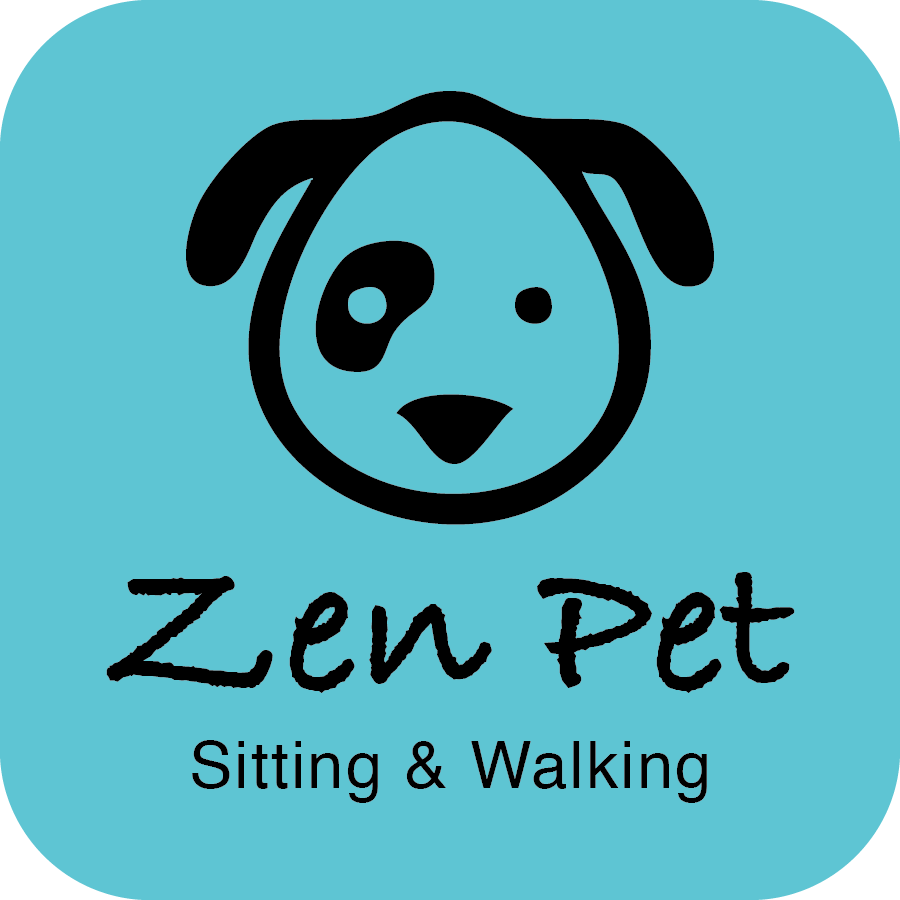 Veterinarian ReleaseTO THE VETERINARIAN HOSPITAL:During my absence, a representative of Zen Pet will be caring for my pet(s) and has my permission to transport them to your office for medical assessment and/or treatment. I authorize you to treat my pet(s) and will be responsible for full payment to you upon my return.Client Name:                                                                                                                                                  Address:	 	City	 	State	 	Zip   	PhoneVeterinarian	 	Address	 	City	 	State	 	Zip   	PhonePets NamesI,                                                                                              ,  legal  owner  of  this/these  pet(s), hereby give this representative of Zen Pet  my express permission to transport my pet(s) for care to the above-mentioned veterinarian (or closest facility in the event of emergency).I give permission for the hospital/clinic/doctor to administer whatever care/medications deemed necessary for my pet(s).Pet Owner	DateZen Pet	Date